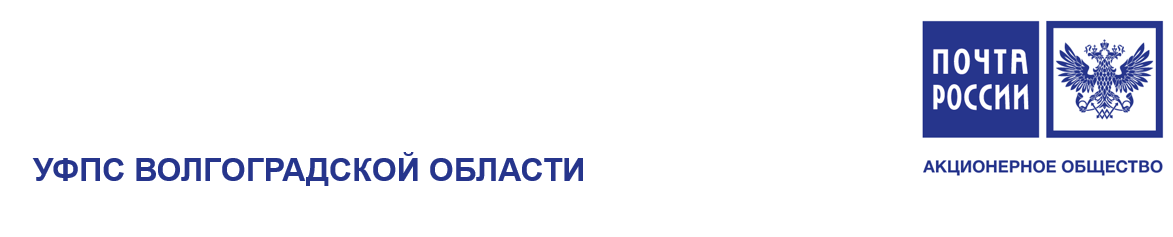                         Благотворительная Акция «Дерево Добра»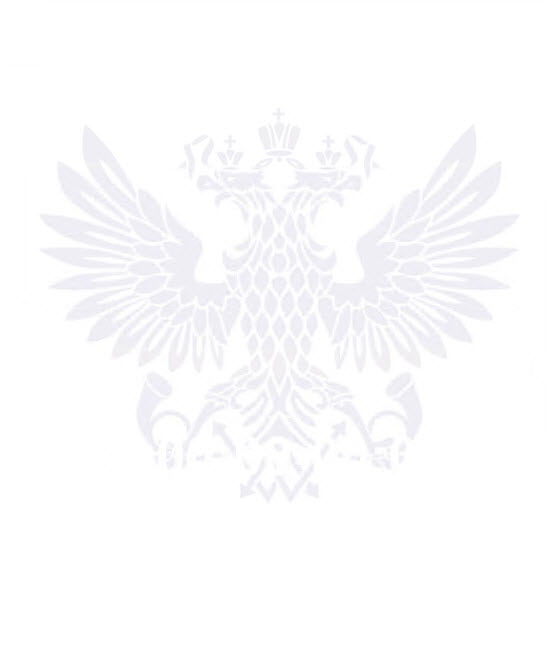 УФПС Волгоградской области - филиал АО «Почта России» информирует Вас о проведении Всероссийской благотворительной акции «Дерево добра». Благотворительная акция дает возможность каждой организации и предприятию сделать доброе дело и подарить подписку на любимые газеты и журналы воспитанникам детских социальных учреждений, ветеранам и престарелым.Мы обращаемся к Вам с предложением о партнерстве в благотворительной акции.Принять участие в акции просто - оформить подписку в адрес тех, кто нуждается в нашем участии. Вы можете выбрать одно или несколько социальных учреждений (список адресов прилагается) и оформить подписку в любой, удобной для Вас форме.Контактный телефон для получения более подробной информации: т. 33-41-96,33-25-66  эл. адрес Lilva.Cheskidova@russianpost.ruили можно обратиться в ближайшее почтовое отделение связиСпешите делать добро!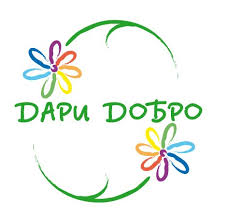 Наименование учрежденияПочтовый адрес1Городищенский социально-реабилитационный центр для несовершеннолетних403003, р. п. Городище; ул. Ворошилова, 352ГКУСО Красноармейский социально-реабилитационный центр для детей и инвалидов (дети от 3-18 лет)400086 г. Волгоград, ул. Героев Малой Земли,543ГКУСО Волгоградский социально-реабилитационный центр для детей и инвалидов «ДОВЕРИЕ»(дети от 4-18 лет)400032 г.Волгоград, п. Веселая Балка,484ГКСУ СО «Волгоградский областной социально-реабилитационный центр для несовершеннолетних»400001, Россия, Волгоград, ул.им. Циолковского, д. 115ГКССУ СО "Детский ПНИ "Солнечный дом"403840 Камышинский район г. Петров Вал ул. Ленина,846ГКСУ СО «Волжский центр помощи детям, оставшимся без попечения родителей»404109, обл. Волгоградская, г. Волжский, ул. 40 Лет Победы, д. 897ГБССУ СО ГПВИ "Волгоградский ПНИ"400011, г. Волгоград, ул. Криворожская,  2 А8Пансионат ветеранов Сталинграда400065, г. Волгоград, ул. Д. Бедного, 1А        9Геронтологический центр, Дом престарелых в Волгограде 400078, г. Волгоград, ПОДПИСКА НА 2 полугодие 2024 год. (доставка с июля по декабрь)ПОДПИСКА НА 2 полугодие 2024 год. (доставка с июля по декабрь)ПОДПИСКА НА 2 полугодие 2024 год. (доставка с июля по декабрь)ДЕТСКИЕ ИЗДАНИЯИндексНаименование изданияЦЕНА П1220 Саша и Маша: 1000 приключений             6 раз в полуг432,00П2775Маленькие академики 6 раз в полуг366,00ПБ326Детский журнал «ПАНДА» 2 раза в полуг231,48П1124Маленькие Художники 6 раз в полуг.394,62ПИ469 Юные Знатоки   6 раз в полуг373,02П1142Волшебный 12 раз в полуг.714,06ВЗРОСЛЫЕ ИЗДАНИЯВЗРОСЛЫЕ ИЗДАНИЯВЗРОСЛЫЕ ИЗДАНИЯПО390Сваты 12 раз в полуг649,04ПО477Сваты на Пенсии   6 раз в полуг.399,04П2100 1000 советов  12 раз в полуг.556,80П1203Народный доктор   12 раз в полуг.695,11П1200 Лечитесь с нами  6 раз в полуг.252,00ПР112 Сваты. Сканворды 6 раз в полуг432,00ПП775 100 шагов к здоровью342,66П6026«ЖУРНАЛ СКАНВОРД ТОЛСТУШКА»438,30П3700Комсомольская правда , еженедельник790,50П1265РОССИЙСКАЯ ГАЗЕТА-Неделя607,38